Dr. MEKIA (M.D)                                    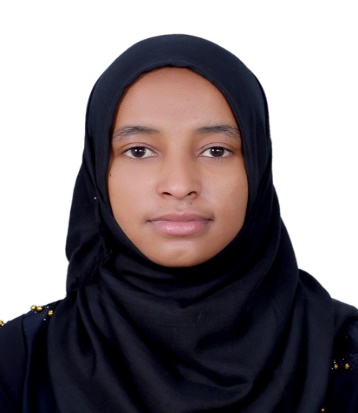 Email: mekia.375220@2freemail.com Career profile  Highly motivated, clinically competent, and MOH licensed general practitioner with 4 years of experience caring for patients with a range of cultural backgrounds. I am a hard worker and a team player with the ability to work with the multicultural team. Looking for suitable positions in private or government sector, in which I can help people maintain their health and quality of life.Education Doctor Of Medicine (M.D), July 2013, Hawassa University College Of Medicine And Health Sciences, Hawassa, Ethiopia.I graduated with distinction Medical LicensingMOH License- as General practitioner (Ministry of Health, UAE), August 2017Health professionals registration and licensing certificate- Federal Democratic Republic of Ethiopia The Food, Medicine, And Healthcare Administration And Control Authority, October 2013Certificates and TrainingBLS (basic life support) certificate, July 2017ACLS (Advanced Cardiac Life Support) certificate, May 2017Comprehensive TBL/HIV (Tuberculosis, Leprosy and Human Immunodeficiency Virus) management training, December 2016Programmatic management of drug-resistant TB (MDR TB) training, May 2014ExperienceOctober 2013 up to nowGeneral practitioner, Zewditu Memorial Hospital, Addis Ababa, Ethiopia. 	Responsibility worked on a rotational basis in Medical OPD, Emergency, Adult medical and surgical ICU, GYN/Obs, and Pediatrics departmentsExamine patients, document their medical histories, order laboratory tests,X-rays, and other diagnostic proceduresPrescribe and administer medications and treatments, consult a senior medical practitioner if neededAdmit patients after consulting with senior medical practitionersPerform minor procedures such as primary closure techniques (suturing), fracture stabilization (immobilization by POP), IV cannulation, Nasogastric tube placement, digital nerve blockage, removal of superficial foreign bodies, nasal packing for epistaxis, punch biopsy, ECG and simple interpretation, lumbar puncture, urinary catheterization, and  CPRAccompanied seniors residents and consultants on morning and afternoon ward roundsKey SkillsReliable medical knowledge and diagnostic skillsAble to work in a team or individuallyAbility to remain calm under pressure and excellent bedside mannerGood communication and time management skillsAble to deliver the highest standards of one-to-one care to meet any individuals needsHobbies Reading books like Quran, watching TV and movies, and also I love exercising especially cardio.Language skillsEnglish –excellent on writing, speaking, listening and readingAmharic –excellent on writing, speaking, listening and reading Arabic – good on writing and readingPersonal InformationGender: Female Date of birth -13/07/1989Marital status-Married Religion – IslamNationalities –Ethiopian Visa status- visit visa